Test№ 2 Mein KlasseWas ist das? Schreib die Sätze.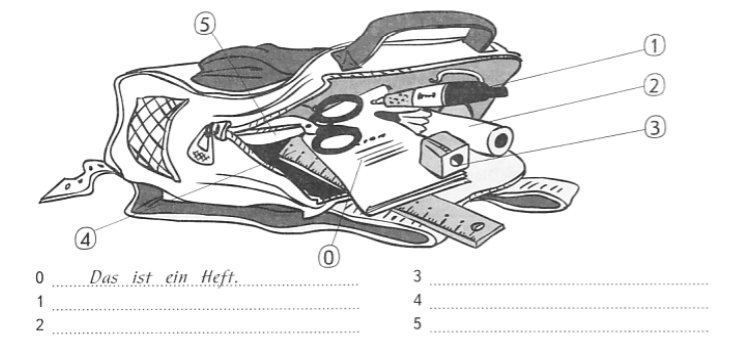 Welche Zahl ist richtig? Markiere.  Korreliere das Russische Wort mit Deutsch. Wladimir sucht Brieffreunde. Lies und ergänze den Text.Hallo, ich h___________Wladimir und k_________ aus Jaroslawl. Das i______ in Russland. Ich suche Freunde. Ich b_______ 10 Jahre alt und gehe in die Klasse 5. Ich m_________ Sport. Meine Freund Iwan, Danja und ich sp__________ gern Fußball und Tennis.   Antworte Wladimir. Scheib vier Sätze über dich. __________________________________________________________________________________________________________________________________________________________________________________________________________________________________________________________________________________________________________________zwölf1112112siebenundsechzig 6706776zweihundertvierundsiebzig472274247zweitausendvier 20042044002achthundertdreiundsechzig 8636833861Das BuchDas BuchDas BuchDas BuchaЛастик Ластик Ластик 2Die Brille Die Brille Die Brille Die Brille bПенал Пенал Пенал 3Das Mäppchen Das Mäppchen Das Mäppchen Das Mäppchen cМаркер Маркер Маркер 4Der Filzstift  Der Filzstift  Der Filzstift  Der Filzstift  dРучка Ручка Ручка 5Der Kuli Der Kuli Der Kuli Der Kuli eКнига Книга Книга 6Der Radiergummi Der Radiergummi Der Radiergummi Der Radiergummi fОчки Очки Очки 112344456